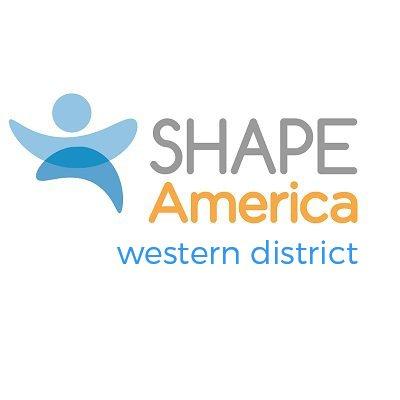 Western District College/University Teacher of the Year Award:Any SHAPE America member who resides in the Western District (WD) may nominate candidates for the College/University Teacher of the Year Award. This award honors a college/university professional in the health, physical education, adaptive physical education, or dance pedagogy. The award can be given annually at a SHAPE Regional conference or workshop sponsored or co-sponsored by Western District, or at the state conference of the candidate usually August-October of each year.  The deadline for nominations is September 15. The deadline for applications is October 15. The qualifying criterion for this award includes:SHAPE America Membership: The nominee shall have been a member of SHAPE America for a minimum of 3 years, including the year he/she is considered for the award. Character:  Ethical behavior consistent with the accepted ideals of the profession.Service:Candidates must have five years of experience at the college/university level;Each candidate must demonstrate at least three  of the specific contributions criteria as follows:Position of leadership in developing and implementing or directing/coordinating effective health/physical education/ adaptive physical education/dance promotion programs;A record of outstanding teaching effectiveness in and out of the classroom (including mentoring undergraduate or graduate students);A pedagogical approach that is new, creative or innovative but still intellectually rigorous;Meritorious service through involvement at local, state, district or national level or at the school or community level;Service within a SHAPE America structure or other professional organizations at the state, district or national level as an officer or committee member; Evidence of other leadership and service to the profession through teaching, publications, presentations, funded research or programs, special projects, or health-related activities.Western District College/University Teacher of the Year Award Candidate Application (Health, PE, Adaptive PE or Dance)Nominations are due by September 15	Applications are due by October 15Return to District Awards Chair: See SHAPE America Western District webpage Indicate award category:    ___Health		___PE	           ___APE     	___DanceCriteria: Membership- Must be a SHAPE America Member for at least 5 yearsCriteria: Character Provide two letters of support that speak to your character, service, leadership, and contributions to the profession.Criteria: Service –Please provide at least 3 written examples from the following criteria:Position of leadership in developing and implementing or directing/coordinating effective health/physical education/ adaptive physical education/dance promotion programs;A record of outstanding teaching effectiveness in and out of the classroom (including mentoring undergraduate or graduate students);A pedagogical approach that is new, creative, or innovative but still intellectually rigorous;Meritorious service through involvement at local, state, district, or national level or at the school or community level;Service within a SHAPE America structure or other professional organizations at the state, district, or national level as an officer or committee member; Evidence of other leadership and service to the profession through teaching, publications, presentations, funded research or programs, special projects, or health-related activities.Name of candidate:College/University Organizational head contact information:Local media outlet contact information:SHAPE America membership number: __________________Length of time as a SHAPE America member:____________Other professional organizational membership(s) or certifications: